Уважаемые коллеги!Приглашаем вас на совместное мероприятие Аспирантской школы по праву и кафедры трудового права и права социального обеспечения факультета права НИУ ВШЭ.11 ноября 2015 года в 18.00 состоится открытая лекция профессора Берил тер Хаар (Нидерланды) на тему: "Неприкосновенность частной жизни в целом и в трудовых отношениях".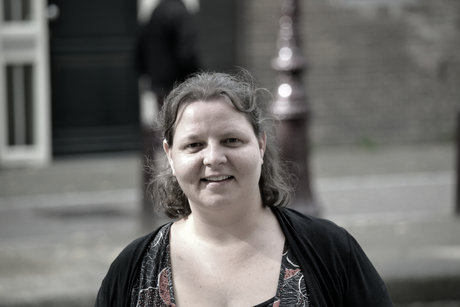 После общего обзора фундаментального права на неприкосновенность частной жизни, фокус лекции будет сосредоточен на специфике реализации права на неприкосновенность частной жизни в трудовых отношениях. Исследователь находит некий конфликт между правом работодателя на дачу распоряжений и принятие свободных бизнес-решений, с одной стороны, и правом на неприкосновенность частной жизни работника, с другой стороны. В трудовых отношениях требуется баланс этих прав. Каким образом он реализуется в праве Нидерландов и России? Этот вопрос будет обсуждаться на различных примерах.
Берил тер Хаар  - преподаватель европейского и международного трудового права в Университете Амстердама. Она преподает курсы по сравнительному трудовому праву, европейское трудовое право, международное трудовое право и корпоративную социальную ответственность. Ее научный интерес включает в себя новые формы трудового права, в частности мягкое право, рефлексивные законы и новое управление. В этом контексте ее исследование фокусируется на регулировании и продвижении основных социальных прав и обеспечении соблюдения этих прав.Адрес: г. Москва,Б. Трехсвятительский пер, 3, ауд. 311Участникам не из ВШЭ необходимо зарегистрироваться для оформления пропуска по электронной почте tp@hse.ru или по тел. +7 (495) 772-95-90 доб. 23039Контактное лицо: Голошивец Вероника Александровна 

Лекция пройдёт на английском языке.